UNIVERSIDADE ESTADUAL DA PARAÍBA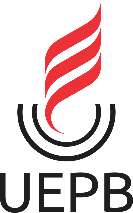 SETOR DE INFRAESTRUTURA DO CAMPUS V - CCBSARua Horácio Trajano de Oliveira – S/Nº . - Cristo RedentorJoão Pessoa/PB – CEP 58.071-160Telefones: 3223-1128 / 3223-1128 – Ramal: 207E-mail: manutenção.ccbsa@gmail.comSOLICITAÇÃO DE COMPRA EMERGENCIALObs. A compra emergencial de material de expediente utilizando do suprimento de fundos destinado a Direção do Centro só pode ser realizada quando da não disponibilidade do item no Almoxarifado Central e não existência de processo licitatório em andamento para sua aquisição. ___________________________, _____/_____/ ____.________________________________________Assinatura do SolicitanteSetor solicitante:ResponsávelMatrículaNº memo. contendo negativa da PROAD:DataNº memo. contendo negativa da PROAD:Cópia(  ) Sim / (  ) NãoJustificativa:Justificativa:Justificativa:Justificativa:ItemDescrição do Material:Unid.Quant.Valor UnitárioValor Global01Detalhamento do bem: especificação completa (tamanho, peso, material, dimensões, detalhamento técnico, voltagem, componentes acessório, prazo de garantia, tipo de assistência técnica e outros detalhes pertinentes).Und.02Detalhamento do bem: especificação completa (tamanho, peso, material, dimensões, detalhamento técnico, voltagem, componentes acessório, prazo de garantia, tipo de assistência técnica e outros detalhes pertinentes).Cx.VALOR TOTAL (R$)VALOR TOTAL (R$)VALOR TOTAL (R$)VALOR TOTAL (R$)VALOR TOTAL (R$)